Publicado en Ciudad de México el 11/11/2021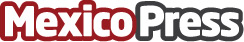 Herramientas de Confianza Digital para impulsar la transformación digital en las empresasCertiMatch presentó sus herramientas de confianza digital para para poder verificar la autenticidad e inalterabilidad de los documentos digitales e impulsar la transformación digital de los procesos de negocioDatos de contacto:Esther Rojas525526627727Nota de prensa publicada en: https://www.mexicopress.com.mx/herramientas-de-confianza-digital-para Categorías: Derecho Finanzas E-Commerce Recursos humanos Ciudad de México Digital http://www.mexicopress.com.mx